Ausschreibungstext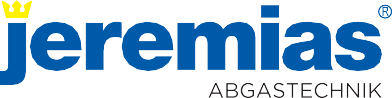 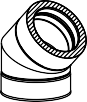 DW-VISIONPRODUKTBESCHREIBUNG / VERWENDUNGCE-zertifiziertes, doppelwandiges, rußbrandbeständiges, isoliertes Schornstein- bzw. Abgassystem aus Edelstahl mit 32,5 mm Wärmedämmung, Fabrikat Jeremias DW-VISION. Schornstein- bzw. Abgasanlage aus industriell gefertigten, doppelwandigen Edelstahlsystemelementen.Standardanwendung als Außenwandschornstein, auch für den Einbau in Gebäuden geeignet, sofern das System geschoßübergreifend eingebaut wird, muss das DW-System in Deutschland mit einem Schacht ummantelt werden, (der Schacht muss den Brandschutzanforderungen LA30 / LA90 entsprechen); für Dachheizzentralen und für Verbindungsleitungen.Die Produktion wird durch ein unabhängiges Prüfinstitut fremdüberwacht, mittels Eigenüberwachung wird die Einhaltung gleich blei- bender Güte gesichert.Innenschale bestehend aus 0,5 - 1,0 mm starkem Edelstahl (Werkstoffnummer 1.4404 / 1.4571). Außenschale aus 0,6 - 1,0 mm starkem Edelstahl, Werkstoffnummer 1.4301.Längsnähte unter WIG schutzgasgeschweißt und passiviert.Die Materialstärke bietet optimale Sicherheit gegen Knicken und Verbeulen.Verbindung der Innenrohre durch Steckmuffen (60 mm), Verbindung des Außenrohres durch eingezogene Steckenden, Klemmbänder sind nicht erforderlich.Sehr elegantes und ansprechendes Design, da keine Sicken und Klemmbänder im Außenmantel erforderlich sind, die Elemente sind den- noch kürzbar.Die zwischen Innen- und Außenschale liegende mineralische Spezialwärmedämmung (Dämmdicke 32,5 mm) ist hochtemperaturbeständig und nicht brennbar (Baustoffklasse A1 nach DIN 4102). Wärmebrücken zwischen Innen- & Außenschale werden durch diese Konstruktion vermieden.Wärmedurchlasswiderstand des Systems: bei Referenztemperatur = 0,501 m²K/W. Sichtoberfläche gebürstet (Standard) Mögliche Designoberflächen: matt oder hochglänzend Innendurchmesserbereich von 80 - 300 mm.Freistehendes Ende über letztem Wandhalter: bis 3 mANWENDUNGSystem für trockene oder feuchte Betriebsweise, Ableitung der Abgase im Unterdruck. Das System DW-VISION ist geeignet für den Anschluss von Regelfeuerstätten, deren Abgase durch Verbrennung von Gas, Heizöl EL oder Festbrennstoffen (naturbelassenes Holz, Koks, Torf, Kohle (ausgenommen Anthrazitkohle)) entstehen.Maximale Betriebstemperatur 600°C, im Ausbrennversuch bei einer Temperatur von 1000°C geprüft.ZULASSUNGCE-Zertifikatsnummer 0036 CPR 9174 009Systemabgasanlage (bis max. 600°C Abgasstemperatur/ Unterdruck N1/ trockene Betriebsweise D/ rußbrandbeständig G) EN 1856-1 T600-N1-D-V3-L50050-G50Systemabgasanlage (bis max. 400°C Abgastemperatur/ Unterdruck N1/ feuchte Betriebsweise W/ nicht rußbrandbeständig O) EN 1856-1 T400-N1-W-V2-L50050-O20Systemabgasanlage ((bis max. 450°C Abgastemperatur/ Unterdruck N1/ feuchte Betriebsweise W/ nicht rußbrandbeständig O) EN 1856-1 T450-N1-W-V2-L50050-O50WANDSTÄRKE / MATERIALInnenrohr: 0,5 - 1,0 mm W.1.4404 / 1.4571 (Oberfläche: IIIC matt) Außenrohr: 0,6 - 1,0 mm W.1.4301 (Oberfläche: Standard IIID gebürstet)DURCHMESSERBEREICHØ 80 mm - Ø 300 mmEINBAUDer Einbau erfolgt fachmännisch entsprechend der Montageanleitung, insbesondere der DIN V 18160, sowie der geltenden LBauO, FeuVo, den einschlägigen DIN-Normen und allen weiteren bau- und sicherheitsrechtlichen Vorschriften. Der erforderliche Querschnitt ist nach DIN EN 13384 zu bestimmen und vom ausführenden Fachunternehmen zu überprüfen.ABSTIMMUNGVor der Montage ist die Ausführung der Anlage mit dem/ der zuständigen bevollmächtigten Bezirksschornsteinfeger/in abzuklären.1SystemDW-VISIONBESCHREIBUNGDer Designschornstein: Doppelwandige Systemabgasanlage aus Edelstahl mit glatter Rohrsäule ohne KlemmbänderMATERIALInnen: 1.4404 (316L)/1.4571 (316Ti) Außen: 1.4301 (304)Weitere auf AnfrageOBERFLÄCHEGebürstetOptional: matt +15%, hochglanz: auf Anfrage, lackiert: reduzierter Rabatt (siehe Konditionsvereinbarung)(Ersatzfarbe zum Ausbessern muss ausdrücklich mitbestellt werden. Code: LACK-DOSE, 17,00 € netto pro 400 ml Dose)WANDSTÄRKEInnen/Außen je 0,6 mm Weitere auf AnfrageINNENDURCHMESSER130 - 300 mmDÄMMUNGMineralische Dämmung mit 32,5 mm DickeVERBINDUNGSteckverbindung eingezogen (Außenrohr)BESTELLCODEDer Artikelcode für Ihre Bestellung ergibt sich aus: Artikelcode + Ø (Bsp: DWV262180). Abweichungen entnehmen Sie bitte dem jeweiligen Code.EIGENSCHAFTENTop-Design dank glatter Rohrsäule und gebürsteter OberflächeZylindrisch eingezogene Steckenden des Außenrohres machenKlemmbänder überflüssigRußbrandbeständig oder feuchteunempfindlichEINSATZBEREICHERegelfeuerstätten für Öl, Gas, Festbrennstoffe (naturbelassenes Holz, Koks, Torf, Kohle*)* ausgenommen Anthrazitkohle aus IbbenbürenCE-ZERTIFIKATSNUMMER0036 CPR 9174 009CE-KLASSIFIZIERUNGEN NACH DIN EN 1856 - 1T600 - N1 - D - V3 - L50050 - G50 T400 - N1 - W - V2 - L50050 - O20 T450 - N1 - W - V2 - L50050 - O50VERBINDUNGSLEITUNGCE-ZERTIFIKATSNUMMER0036 CPR 9174 048CE-KLASSIFIZIERUNGEN NACH DIN EN 1856-2T600 - N1 - D - V3 - L50050 - G100M T450 - N1 - W - V2 - L50050 - O50M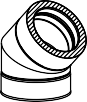 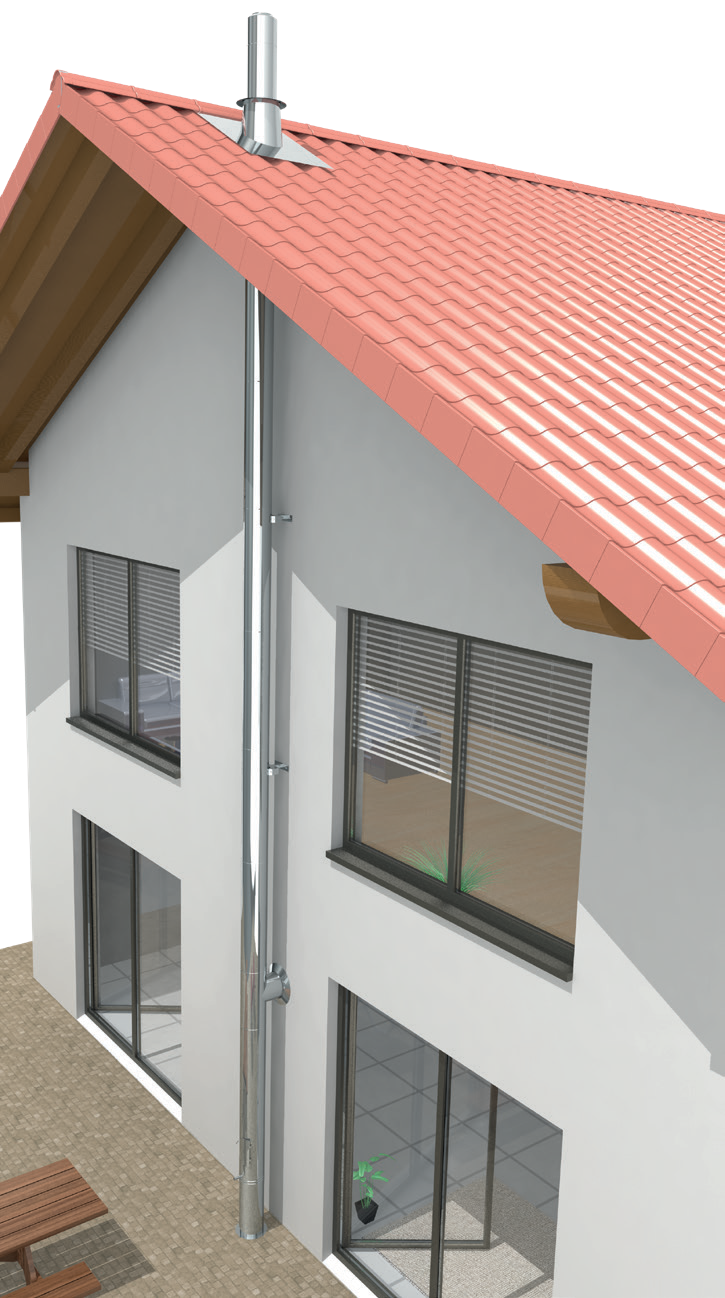 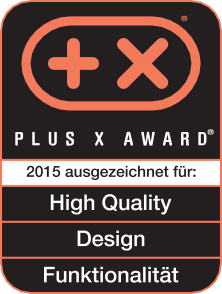 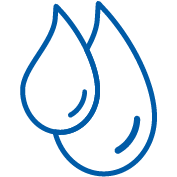 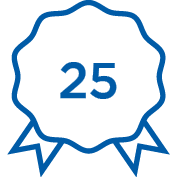 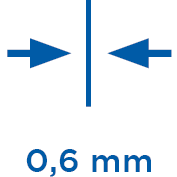 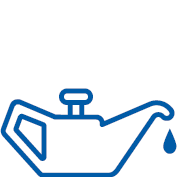 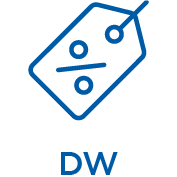 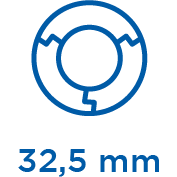 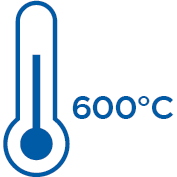 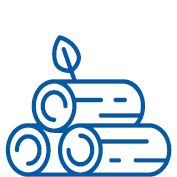 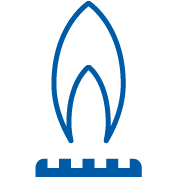 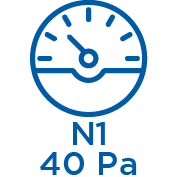 2